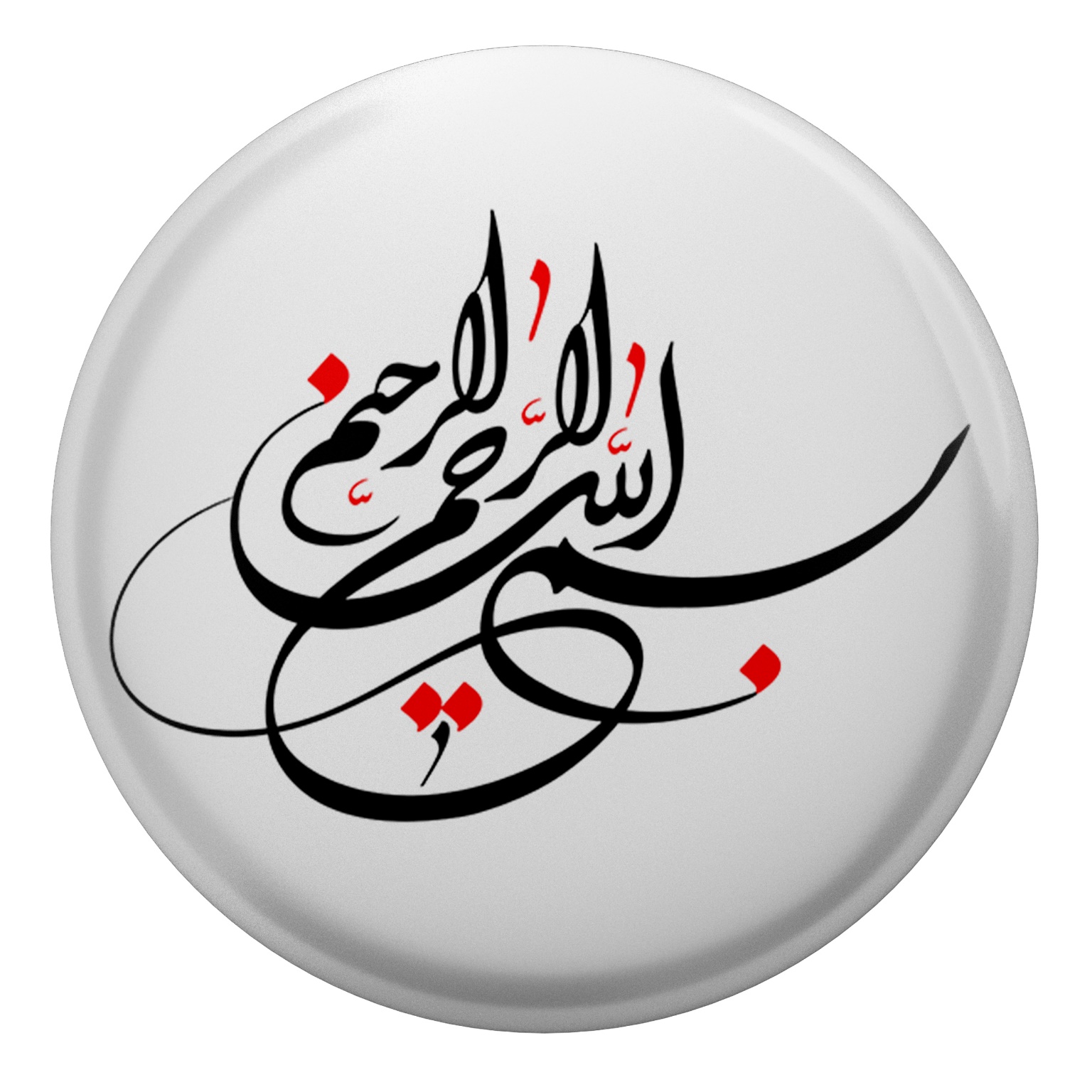 آیین نامه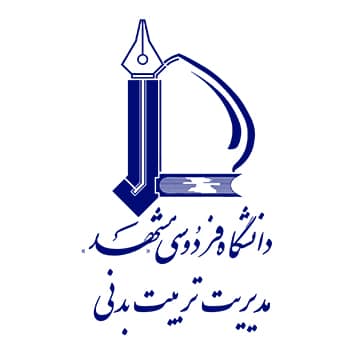 مسابقات قهرمانیدرون دانشگاهیدانشجویان دختر و پسردانشگاه فردوسی مشهدپاییز  1401جدول زمان بندی برگزاری مسابقات درون دانشگاهی دانشجویان دختر و پسر دانشگاهسال 1401(( فرم اعلام آمادگی قطعی ))نام دانشکده شرکت‌کننده :   ................................................................................................نام و نام خانوادگی سرپرست تیم شرکت کننده جهت ثبت نام اعضای تیم در سیستم رخدادهای ورزشی:   .....................................................شماره تلفن همراه سرپرست تیم:   ....................................................................کد ملی سرپرست تیم:   ....................................................................آدرس ایمیل سرپرست تیم:   ....................................................................                                                                                                                                        رئیس دانشکده					                                                                                          مهر و امضاءفرایند ثبت‌نام تیم های شرکت‌کننده در مسابقات توسط سیستم رخدادهای ورزشیثبت‌نام تیم‌ها صرفاً از طریق سایت پذیرش به آدرس: http://sems.um.ac.ir  صورت می‌پذیرد.توصیه می‌شود در رشته های تیمی برای سهولت در امر ثبت ‌نام یکی از کارشناسان خبره در امر فنی و آشنا با محیط کار در اینترنت به عنوان سرپرست تعیین گردد.دانشکده های متقاضی برای شرکت در هر مسابقه فرم اعلام آمادگی پیوست شماره 1 را تکمیل و به صورت رسمی به مدیریت تربیت بدنی ارسال کنند. توجه داشته باشید پس از تاریخ در نظر گرفته‌شده به ‌هیچ‌ وجه اعلام آمادگی‌پذیرفته نخواهد شد.شناسه و پسورد سیستم رخدادهای ورزشی معادل شناسه و رمز پورتال دانشگاهی سرپرست معرفی شده خواهد بود.مدت‌زمان باز بودن سیستم جهت ثبت‌نام اعضای تیم طبق جدول زمان بندی برگزاری مسابقات  خواهد بود. دانشکده ها موظف‌اند اسامی نفرات تیم (نام و نام خانوادگی)، عکس زمینه سفید و جديد، شماره دانشجویی، شماره ملی و شناسنامه، تاریخ تولد، شماره سریال بیمه ورزشی و بارگذاری کارت بیمه ورزشی و کارت دانشجویی به‌صورت صحیح در سایت پذیرش ثبت نمایند.امکان درج، ویرایش، حذف اعضای تیم و همراهان تا قطعی کردن ثبت‌نام توسط نماینده دانشگاه میسر خواهد بود. پس از کلیک بر گزینه تائید و تکمیل اطلاعات در مرحله سوم ثبت‌نام در سیستم رخدادها امکان هیچ‌گونه تغییری وجود نخواهد داشت، لذا تقاضا می‌شود با دقت و بررسی‌های کافی ثبت‌نام خود را قطعی کنید.دانشکده ها موظف‌اند فرم دریافتی گام آخر سامانه را به امضای رئیس دانشکده برسانند و در جلسه قرعه کشی به مسئول برگزاری مسابقات تحویل دهند.در صفحه ورودی سامانه رخدادهای ورزشی به آدرس: http://sems.um.ac.ir  دکمه زرد رنگی با عنوان راهنما وجود دارد که با کلیک کردن روی آن می‌توانید فیلم در نظر گرفته شده جهت راهنمایی انجام مراحل ثبت‌نام را مشاهده نمائید. لطفاً درصورتی‌که تاکنون با این سیستم کار نکرده‌اید، ابتدا فیلم راهنما را مشاهده کنید.جهت راهنمائی می توانید با خانم مهندس احمدیان کارشناس ارشد سیستم رخدادهای ورزشی با شماره تلفن 38803537 تماس بگیرید.ثبت نام رشته های انفرادی توسط هر شرکت کننده در سامانه رخدادهای ورزشی به آدرس: http://sems.um.ac.ir   با وارد کردن شناسه و رمز پورتال دانشگاهی انجام می گردد.نوع رویدادرشته ورزشیمخاطببازه زمانی اعلام آمادگیبازه زمانی ثبت نام در سامانهتاریخ قرعه کشیزمان شروع مسابقاتمحل برگزاریاجتماعیفوتبالدانشجویان پسر22 لغایت 28 آبانماه28 لغایت 30 آبانماه1 آذر ماهمتعاقباً اعلام می گردد.زمین چمن 22 بهمناجتماعیهندبالدانشجویان دختر22 لغایت 28 آبانماه28 لغایت 30 آبانماه1 آذر ماهمتعاقباً اعلام می گردد.سالن امام رضا (ع)اجتماعیوالیبالدانشجویان پسر22 لغایت 28 آبانماه28 لغایت 30 آبانماه2 آذرماهمتعاقباً اعلام می گردد.22 بهمناجتماعیوالیبالدانشجویان دختر22 لغایت 30 آبان1 لغایت 4 آذر ماه5 آذر ماهمتعاقباً اعلام می گردد.22 بهمن / کوثرانفرادیدارتدانشجویان دختر1 لغایت 16 آذرماه1 لغایت 16 آذر ماهنیم ساعت قبل از مسابقه16 آذر ماه ساعت 1222 بهمنانفرادیدارتدانشجویان پسر1 لغایت 15 آذر1 لغایت 15 آذر ماهنیم ساعت قبل از مسابقه15 آذر ماه ساعت 1222 بهمنردیفرشته ورزشیجنسیتتعداد تیمتعداد نفرات